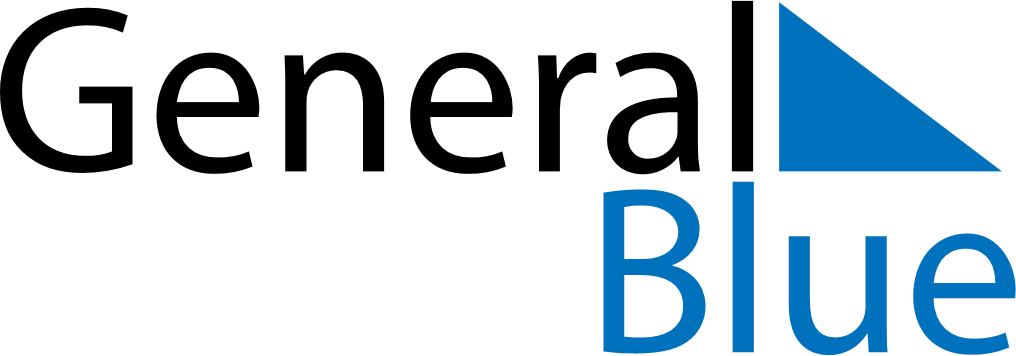 February 2023February 2023February 2023IcelandIcelandSundayMondayTuesdayWednesdayThursdayFridaySaturday123456789101112131415161718Woman’s Day19202122232425BolludagurSprengidagurAsh Wednesday262728